Сумська міська радаVIІ СКЛИКАННЯ         СЕСІЯРІШЕННЯвід                       2019 року №            -МРм. СумиРозглянувши звернення громадян, надані документи, відповідно до протоколу засідання постійної комісії з питань архітектури, містобудування, регулювання земельних відносин, природокористування та екології Сумської міської ради від 25.07.2019 № 163, статей 12, 40, 79-1, 118, 121, 122 Земельного кодексу України, статті 50 Закону України «Про землеустрій», керуючись пунктом 34 частини першої статті 26 Закону України «Про місцеве самоврядування в Україні», Сумська міська рада ВИРІШИЛА:Відмовити в наданні дозволу на розроблення проектів землеустрою щодо відведення земельних ділянок у власність громадянам для будівництва індивідуальних гаражів у зв’язку з невідповідністю місця розташування земельних ділянок Плану зонування території міста Суми, затвердженого рішенням Сумської міської ради від 06.03.2013 № 2180-МР, відповідно до якого зазначені земельні ділянки знаходяться в підзоні зелених насаджень спеціального призначення Р-3с в межах санітарно-захисної зони навколо автогаражного товариства та частково в зоні транспортної інфраструктури ТР-2 (зона магістральних вулиць, майданів (у червоних лініях), де згідно з генеральним планом передбачається перспективне розширення вул. Героїв Крут згідно з додатком.Сумський міський голова                                                                    О.М. ЛисенкоВиконавець: Клименко Ю.М.Ініціатор розгляду питання –– постійна комісія з питань архітектури, містобудування, регулювання земельних відносин, природокористування та екології Сумської міської ради Проект рішення підготовлено департаментом забезпечення ресурсних платежів Сумської міської радиДоповідач – департамент забезпечення ресурсних платежів Сумської міської радиДодатокдо рішення Сумської міської ради «Про відмову в наданні дозволу на розроблення проектів землеустрою щодо відведення земельних ділянок громадянам за адресою: м. Суми, вул. Героїв Крут»від                   2019 року №               -МРСПИСОКгромадян, яким відмовляється в наданні дозволу на розроблення проектів землеустрою щодо відведення земельних ділянок для будівництва індивідуальних гаражів Сумський міський голова                                                                                                                                                       О.М. ЛисенкоВиконавець: Клименко Ю.М. 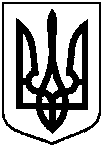 Проектоприлюднено «__»_________2019 р.Про відмову в наданні дозволу                          на розроблення проектів землеустрою щодо відведення земельних ділянок громадянам за адресою: м. Суми,                  вул. Героїв Крут № з/пПрізвище, ім’я, по батькові, реєстраційний номер облікової картки платника податків або серія та номер паспортаАдреса земельної ділянкиОрієнтовна площа земельної ділянки,гаУмовинадання123451.Безрук Віталій Валерійовичвул. Героїв Крут, біля гаражного кооперативу «Харківський»0,0100власність2.Маляров Сергій Миколайовичвул. Героїв Крут, 49 а біля гаражного кооперативу «Харківський»0,0100власність3.Шамрай Віталій Олександровичвул. Героїв Крут, в районі буд. № 400,0100власність